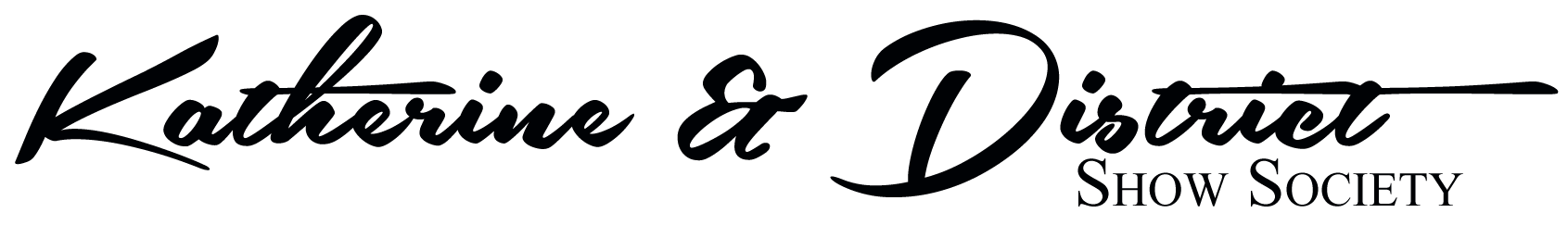 1. Katherine & District Show Society TermsKDSS refers to the Katherine & District Show Society Inc. KDSS Committee refers to the current elected members of the Katherine & District Show Society Inc.. Dispute Committee consists of the current KDSS President, Executive Officer, the chief steward from the relevant area and one other person with experience relevant to the dispute.2. Terms & Conditions of Entry to ShowgroundsThe Ticket for entry to the Showgrounds is issued by The Katherine & District Show Society Inc. ABN 14859963702 (KDSS) and may have other names.The Ticket is sold on the condition that the holder is bound by these terms and conditions. By purchasing the ticket you agree to be bound by the terms and conditions as well as any other conditions specified by KDSS on its website.A ticket allows entry for that ticket type only. A ticket is exchanged for a wristband at the showgrounds entry gate. The ticket is issued for use at the Katherine & District Show.KDSS is not liable to give a refund or exchange the ticket for any reason.The operation of some attractions may be affected by adverse weather conditions or maintenance activity.KDSS reserves the right to add, withdraw or substitute artists, displays, exhibitions and attractions and/or vary advertised programs.KDSS reserves the right to prohibit the use of cameras, audio and video recorders.KDSS reserves the right to inspect all bags and containers being brought into the Showgrounds and refuse entry to any person carrying any item that in KDSS's absolute discretion is dangerous or prohibited.KDSS reserves the right to refuse entry to any person whose ticket is damaged, has been defaced in any way, does not have a fully visible barcode or was not obtained through a ticket seller authorised by the KDSS. Only printed tickets are valid for entry. Fraudulent use will be referred to police.KDSS reserves the right to require the presentation of ID or proof of age on a Concession sale.Persons entering the Showgrounds do so at their own risk. KDSS accepts no liability for any injury, loss or damage to any person or thing.Persons entering the Showgrounds waive all rights in relation to any photograph, image or likeness of them produced whilst attending the Katherine & District Show. KDSS retains all rights in all images it produces.Scooters (except mobility Scooters), skateboards, bicycles, roller blades or other equipment that may interfere with pedestrian traffic are not permitted.KDSS reserves the right to refuse entry or remove guests from the Showground for vandalism, stealing, offensive behaviour, queue line jumping, failure to follow safety instructions or failure to comply with these terms & conditions.This ticket is not for resale, except via KDSS authorised source.	By purchasing this ticket, the ticket holder agrees to KDSS Privacy Policy (article 10) and Disclaimer (article 11). These are available for viewing on the KDSS website. www.katherineshow.org.au3. Waivers3.1 General Waiver AgreementThe Katherine & District Show Society (KDSS) advises that the participation, including passive participation, in events or activities at an agricultural show contains elements of risk, both obvious and inherent. The risks may result in property damage and/or personal injury including death.I, acknowledge, agree, and understand that participation, including passive participation, in events and activities at this, or any show contains an element of risk of injury. I understand that by participating in this show may lead to exposure to the risk of injury and I consent to the participation.
I, acknowledge the risk referred to above and agree to waive any and all rights that, I or any other person may have against the Katherine and District Show Society in relation to any loss of injury (including death) that is suffered by myself as a result of participation in this show/event.
That I must continue to indemnify the Katherine and District Show Society on a full indemnity basis against any claim or proceeding that is made, threatened or commenced and any liability, loss (including consequential loss and loss of profits), damages or expense (including legal costs on a full indemnity basis) that Katherine and District Show Society incurs or suffers, as a direct or indirect result of the undersigned’s participation in any event held by the Katherine and District Show Society.
I, acknowledge, agree and understand that the risk warning at the top of this form constitutes a ‘risk warning’ for the purposes of Division 5 of the Civil Liability Act 2002 (NSW).
I have made any further enquires which I feel are necessary or desirable and fully understand the risks involved in this activity. 3.2 Motor Vehicle WaiverIn exchange for being allowed to enter the show grounds with a motor vehicle you are agreeing  to carefully follow all instructions given by KDSS, its committee, officers, employees, agents and representatives. To not drink alcohol or take drugs prohibited by law before or whilst your vehicle is within the show grounds.In exchange for being allowed to enter the show grounds with a motor vehicle you are agreeing to waiver any and all claims that you may have against KDSS, their committee, officers, employees, agents and representatives. To release KDSS from any and all liability for any loss, damage, injury or expense that you, or your next of kin, may suffer or incur as a result of your actions due to any cause whatsoever.To hold harmless and indemnify KDSS from any and all liability for property damage, personal injury or death suffered by myself or by a third party as a result of your use of the facilities and/or your breach of the terms and conditions upon.That this agreement shall be effective and binding upon my heirs, next of kin, executors, administrators, ad assigns, in the event of my death; to obey all warning signs and other notices posted within the facilities. 3.3 Competitors Disclaimer I understand and acknowledge that competing in any event that involves live stock, including but not limited to cattle and horses, is a dangerous activity and may result in serious injury, permanent disability or death.  I understand and acknowledge that I PARTICIPATE AT MY OWN RISK.3.4 Health & Safety Any injuries must be reported to the Executive Officer. The necessary documentation must be completed at the direction of the Executive Officer or a nominated representative.Any damaged equipment or resulting hazard from an accident must be removed from competition and/or isolated from public access. This can include a person(s) directing the public away from the area until the Executive Officer can be contacted. It is at the discretion of the committee to refuse any competitor the chance to compete if it is thought that they may be under the influence of either drugs or alcohol. Any person suspected may be required to undertake a test. Competitors must return a 0 blood alcohol level. No refund to be given if under the influence.4. General Entries 4.1 Regulations Overall general class rules - please note the following rules apply to all general classes in addition to each section/class specific rules.4.1.1 Conditions of EntryAll entries are exhibited at the owner’s risk.All entries submitted are the bona fide property of the entrant. That any/all general class entries will adhere to all general class rules in addition to the specific class and section rules as described in the KDSS schedule and website. Any exhibitor proved to have knowingly made false entries will be disqualified and may not be permitted to exhibit at subsequent shows. No names, advertising or distinguishing marks, except brands or earmarks, are permitted to be attached to any exhibit, cage or pen until judging has been completed. All exhibitors must adhere to the KDSS Animal Welfare Policy. Policy is available online or by contacting the office.4.1.2 Delivery & CollectionAll entries to be delivered to their respective sections at the times stipulated in each section (see website for times). No entries will be accepted without nomination slip or after the drop off dates/times specified. Entries that are not delivered at the appropriate times, which do not adhere to the rules or fail to meet the requirements of the entry, forgo any benefits from entry and/or a refund of entry fees. Exhibitors dropping off entries are only allowed access to the showgrounds for 30mins. After such time vehicle/s will be towed at owner’s expense. Drivers agree to abide by all requirements of section 1.1.1 when driving on the showgrounds.Exhibitors must present their nomination receipt to collect entries.Entries cannot be removed before Sunday of show week between 10am and 12pm, unless otherwise stated by a specific section.Entries may be collected from The Show Office between 9am - 4pm from Monday - Wednesday immediately after the Show. Perishables are disposed of on the Monday after Show days. Prizes and Entries not collected by 31st July each year will become the property of the Show Society. Any entry not collected by will be disposed of. Prizes not collected will be forfeited to KDSS.4.1.3 Judging & AwardsWith the written permission of the Society, competitors may sell their entries by auction or outright sale paying to the Society a 5% commission. No awards or ribbons, except those awarded at the current Katherine Show, shall be placed on any exhibit while on the Showground. Provisions are made for awarding 1st, 2nd & 3rd place in each class. Judges may withhold any or all prizes if exhibits are not of an acceptable standard.  The Society reserves the right to issue vouchers, product or cash as prizes. Exhibitors are not permitted to interfere with the judging4.1.4 Variations to RulesThe Society may cancel/create sections/classes as it deems necessary without notice. In the event of cancellation, any entry fees already paid will be refunded. The Show Society reserves the right to reallocate entries to the most appropriate section/class & is at the discretion of Section Stewards. Any entries failing to follow the general class & specific section rules will be reallocated to the ‘Oops’ class in that section. Entries in the ‘Oops’ class will be judged on merit and No Prize money awarded.

4.2 Section Specific Rules4.2.1 AgricultureThe following rules apply in addition to the Regulations.Displays of more than one item are to be creative in a display box, basket, or on a paper bag/plate.Leafy Asian Vegetables to be presented in a water vessel.Herbs to be presented in a water vessel or pot.Collection of Vegetables max size 1m x 1m in box or basket.Giant Pumpkin must be over 25 kg to qualify for prize money.Scarecrow Class Rules Scarecrows to be made of durable material must withstand being moved about.All items such as boots/hats/props must be securely fastened to the scarecrows.No paper, cardboard, or fibreglass feed bags allowed.Scarecrow must be able to sit/stand on its own.A scarecrow designed to stand must be attached to a star picket to be provided by the entrant.4.2.2 ArtThe following rules apply in addition to the Regulations.Any exhibit that has won a prize in a previous Katherine Show is not eligible for a prize.All entries must be the work of the exhibitor and must be original in thought and composition.All adult entries must be framed, with hooks and wire, ready for hanging. Except for Computer Generated Media must be displayed as per the Photography rules on 'How To Present Your Photo'. Velcro not required.Entries in all classes MUST NOT exceed 1 metre x 1.5 metres in any direction, including frame.4.2.3 CookingThe following rules apply in addition to the Regulations.Cakes, pastries etc, which have been frozen, are acceptable.Please ensure lids are easily removed for judging.Present entries on the smallest possible plate or tray; place the entry including plate inside a large clear plastic bag (eg. oven bag). Please do not use doilies, glad wrap or sticky tape. Gold Coin donation is requested for all entries not presented correctly, to cover costs.Attach (staple, tape or pin etc) nomination slip to plate with the entry number showing.All cakes and biscuits must be un-iced unless specified. This includes dusting with icing sugar and other toppings that are not baked onto the cake/biscuit.Name variety of cakes and biscuits where specified or they will not be judged. Make sure the variety name is attached to the plate.No ring tins or fluted cutters to be used.Packet mixes for cakes and pastries must not be used.Previous winners of “The Battle of the Sexes” Sheila & Blokes classes are not eligible for prizes in these classes.Decorated Cakes are to be handwork only. Vase, pillars, ribbon, tulle, stamens and fine natural dried stems are permitted.Preserves - All entries must be in screw top jars, preserving type jars, or bottles with lids; of 300 ml or greater. Attach (sticky tape or glue etc) the nomination slip to the BASE of the jar or bottle with the entry number showing. Write the entry number on the label & lid.4.2.4 CraftThe following rules apply in addition to the Regulations.Any article that has won a prize in a previous Katherine Show is not eligible to enter.Entries must be less than 1.5 metres by 1.5 metres and of a weight that can be safely handled by one person.Entries that require hanging must have all requirements needed to be hung e.g. string, rods, hooks etc.4.2.5 Dog JumpingThe following rules apply in addition to the Regulations.The competition is a test of the dog’s jumping ability.The competition is open to all dogs of any breed and any sex.The dog is to jump over the wall & can touch any part of the jump to get over.All dogs not jumping must be on a lead, with a handler, in the marshalling area.Only ONE dog may be loose in the marshalling area at any time.The owner has the right to select the height, above the minimum height, at which the dog will commence competing.It is suggested that a second handler catch the dog on the other side of the jump.Each dog is allowed three attempts at the jump until only one dog remains.The dog can remain on the lead during the run and jumping. However the dog cannot be assisted by the handler by pushing or pulling the lead.The run up and landing area is to be flat, with hay used as the landing, or option of onto the back of a trayback vehicle.Any misuse or mishandling of the dog will incur immediate disqualification.The dog can be encouraged over the jump by a handler on the other side of the jump either vocally or visually.If more than one dog has jumped the final height, a count back on refusal will be done to find the final winner. If all are equal, the prize is to be shared and each dog declared winners.The Novice & Open Sections will be conducted concurrently.Winners of the three ribbons are requested to be part of the Grand Parade.Winner of the novice is also eligible for the Katherine Show Dog Jumping Championships (Open Section).4.2.6 Home brewThe following rules apply in addition to the Regulations.Please CHILL entries before delivery.Please attach label with name of contents and entry number securely to the middle of the bottle.If enough entries in ‘any other’ class another class will be created.4.2.7 HorticultureThe following rules apply in addition to the Regulations.Cut flowers classes must be displayed in suitable containers, such as glass jars or bottles. All containers to be supplied by the exhibitor.Exhibitors entering Floral Art classes must be their own arrangement but not necessarily grown by exhibitor.Potted plants must be established in the entry container for at least two months prior to the show.Pots must be a manageable size.Please show the name of plants if known.Nomination slips to be firmly attached to the entry with the number showing.4.2.7 NeedleworkThe following rules apply in addition to the Regulations.Work, must be held together with stitches, knitted, woven, crocheted or sewn.Any entry that has won a prize in a previous Katherine Show is not eligible to enter.Entries to be judged on workmanship 70%, style and suitability 20%, colour and materials 10%, unless otherwise stated.Exhibitors to provide suitable rods/dowels if they wish their entries to be hung for display, subject to sufficient space available.4.2.8 PetsThe following rules apply in addition to the Regulations.All animals (inc. Birds) need to be bathed before show and need to be vermin free as they will be inspected by the vet.KDSS may order a veterinary inspection as and when it deems necessary.All exhibits will be vetted in. No sick or incorrectly caged pets will be admitted.Poultry (inc. Quails) are to be entered under poultry section.Pets are to be presented at the Pet Pavilion between 8am-9am on Show Day. Judging will commence promptly at 9am.Exhibitors are to remain with their pets, to handle and display until judging is complete.All Pets must leave the area immediately after judging.Winners of the Champion & Reserve Champion are requested to be part of the Grand Parade.To give the Judge sufficient time to evaluate them, Paintings & Poems classes are to be delivered to the Show Office prior to show day; see show website for delivery time.4.2.9 Photography
The following rules apply in addition to the Regulations. Entries must not have been entered in a previous Katherine Show. Photos in junior classes can be printed in any size. Entries must be firmly attached to a cardboard mount as per diagram on website. No thicker than 5mm with a 3cm border all around. Entries must be submitted with velcro hooks 'sticky dots' on the rear of the photo for mounting – hook side only. Entries without velcro will be asked to make a gold coin donation to cover costs to mount photo. Photos under glass or glass mounts are not acceptable. Photographs must be the work of the exhibitor. No identifying names or marks are to be visible on the displayed photograph.4.2.10 Poetry & Writing
The following rules apply in addition to the Regulations. Limit of 500 words.Entrants must live in the Katherine Region.Work must be original unpublished work of the entrant, and not have won a competition or award.Copyright remains with the writer.Poem or Writing must be typed or legibly written in black or dark blue ink on white A4 paper. No Artwork on page.Entries will not be returned, so please keep a copy.Entries must be about the Theme – see show website.Content of entries must be appropriate for public display.4.2.11 PoultryThe following rules apply in addition to the Regulations.Poultry will be received on the Showgrounds in accordance with the official delivery times as advertised on the website. No entries will be accepted on the day of judging.Exhibitors may be present during judging, however they are not permitted to address or interfere with the judge until judging has been completed.Entries may only be collected between 4pm - 6pm on Saturday of Show Weekend. Other times only by prior arrangement with the stewards. Entries are not to be removed without the Steward/s being present.Any bird carrying parasites will be refused entry to the pavilion.KDSS may order a veterinary inspection as and when it deems necessary.No bird may be entered in more than one class. Birds in pair classes are not eligible for individual Champion awards.Eggs laid throughout the show will be removed and marked with the cage number. Eggs can be collected from the steward at anytime, however eggs not collected after the exhibit collection times will be disposed of.Nomination slips for the wooden silhouette classes must be firmly attached to the back of the entry.5. Campdraft5.1 Draw, Judging & AwardsA competitor must notify the Campdraft Secretary of any change of horse or rider in the draw before entering the camp, otherwise horse & rider will be disqualifiedStation Trophy Award points system; 6 points 1st, 5 points 2nd, 4 points 3rd, 3 points 4th, 2 points 5th and 1 point 6th. In the event of equal placing, a preferential count-back will be determined.
Trophy for the most successful station competing in the Campdraft competition – Stations, to be eligible must have at least one (1) competitor in the Jackaroo/Jillaroo Draft. Please ensure the Station’s name is completed on the individual’s nomination form and verified by the Station Manager. Any person with a complaint regarding a rider’s eligibility is to make it in writing to the Executive Officer, together with a $20 fee, refundable if the protest is upheld..5.2 FeesNominations late or without payment will not be accepted. 
A 100% refund of the deposit shall be given if the competitor withdraws more than 72 hours prior to 8am on the first morning of the program. If the competitor withdraws within 72 hours prior to 8am of the first morning of the program the full nomination fee is retained by KDSS. If the withdrawing competitor produces a veterinary or doctors certificate pertaining to the competitor or nominated horse(s) the nomination fee, less the cattle levy, will be refunded. Extenuating circumstances may also be considered on a case by case scenario and will be decided on by the KDSS dispute committee; dispute committee’s decision is final. 6. Equestrian6.1 All Equestrian RulesThe event shall be run in accordance with the Katherine & District Show Society Rules and Regulations.The KDSS Dispute Committee reserves the right to interpret all questions and conditions, and shall make any relevant decision in regarding to or arising from any incident at or pertaining to this show. Any questions not covered in the conditions or rules of entry will be decided by the Dispute Committee.Entry to this event is voluntary and shall constitute an agreement and affirmation by the Exhibitor(s)/Owner(s)/Responsible Officer which includes Lessee’s (Manager/Rider/Handler) to compete, subject to and in accordance with the KDSS Competition Rules and Regulations. By Entry it is the Absolute Liability of all participants to agree to be bound by the decisions of the Katherine & District Show Society Committee and compete in accordance with all Rules and Conditions and decisions made applicable to the competition.Prize money for ring events will only be paid out from 3:00pm til 6:00pm on Friday of the Show and between 10:00am til 12midday and 2:00pm til 6:00pm on Saturday.Attire for handlers must be clean, tidy and suitable for show ring. Riding attire is boots, hat, shirt, tie and preferably jodhpurs, coat is optional. All riders under 18 years must wear approved safety helmets at all times whilst mounted. This includes warm up and exercise areas. Approved headgear Australian AS/NZ 3838, European EN1384, USA ASTNF1163. In show Ring classes (Hack, Rider and Pony Club) riders under 18 years are not permitted to wear long boots, gaiters/chapettes.Dressage, Showjumping, Hack and Rider classes will be run under the rules and regulations of the EA (Equestrian Federation of Australia). These rules can be found at www.equestrian.org.auASH classes will be run under the rules and regulations of the Australian Stock Horse Society. These rules can be found at www.ashs.com.au.Western classes will be run under the rules and regulations of the Australian Quarter horse Society. These rules can be found at www.aqha.com.au.Pony Club Showjumping and Novelties will be run under the rules and regulations of Pony Club Association of the NT (excluding Barrel Challenge). The only official Pony Club events are Pony Club Showjumping, and no prize money will be awarded for these events, vouchers or prizes only.Stallions must be handled by persons competent to do so and cannot compete in open Hack or Rider classes unless specified. Stallions must be handled/ridden by persons 18 years or over. AQHA Youth rules apply to AQHA members (AQHA 63.5 Youth are not permitted to handle/ride/exhibit colts/stallions at any AQHA approved show). Youth - riders who are under 18 years of age as from 1 August of the preceding year.Horses are not permitted beyond the stallion stalls, at the risk of disqualification from all events.Protests must be lodged with the Executive Officer, in writing, within one hour of the conclusion of the event from which the protest arises, together with a $20 fee, refundable if the protest is upheld. The Judge/Dispute Committee has the right to request that any competitor/handler be removed from the competition for bad conduct.The Judge/Dispute Committee may request that any lame/injured/diseased or stressed horse be removed from the competition or the grounds. Streptococcus equi (Strangles) infection is common flu like disease of horses in Australia. During 1999 & 2000 there were cases detected in Darwin, Katherine, Alice Springs and outlining areas. It is all owners’ responsibility to ensure that all horses are vaccinated.Acts of cruelty while competing/or at the Show that breach the KDSS Animal Welfare Policy shall be acted upon by the Dispute Committee (their decision is final). The Animal Welfare Policy is available from katherineshow.org.au of by contacting the office.The KDSS Committee has the right to change any Judge or the Program at any time without notice.Any unruly horses may be requested to be removed from the ring or grounds by the Judge or Committee.Permission from the Ring Master or Ring Steward must be obtained to approach any Judge. Permission may be refused by the Judge or the Steward.Competitors shall not enter or leave the Ring when judging has commenced without permission from the Judge, Ring Steward or Ring Master.Competitors and Exhibitors must be respectful to Judges and Officials at all times and abide by the Rules and Regulations in all competitions throughout the show.Horses must enter events through the Marshalling Area gate only; entrants will be called twice only. Rings will be held only on the Ring Master’s decision. Entry from exit gates may result in disqualification from class concerned.Proof of membership and waiver must be produced before entering the Ring for each event or entry may be denied, this may be in the form of coloured wrist straps or some other proof issued by the Show Society.Entry tickets for each event must be handed to the Ring Steward at the beginning of the event. Failure to provide a ticket will result in the competitor not being allowed to compete in that class.Proof may be required to verify the age, height, breed of horse or age of rider. Proof of current EA, AQHA and/or ASH registration may also be required. Failure to provide proof will result in elimination from that class.Any horse competing in a registered breed class may be asked for proof of registration. Failure to provide proof will result in elimination from that class.EA measuring (fees apply) will be available on the grounds on Monday before the show, horses to be presented unsaddled but in a bridle. Check website or contact the office to confirm time/date.Where applicable on entry forms EA, AQHA and/or ASH horse registration numbers and registered owner/rider names and numbers are to be provided. Failure to provide these numbers may result in entry being denied.In District Classes rider, owner and horse must have resided in the Katherine District 12 months prior to the show. The district is north to Hayes Creek, south to Elliott and border to border, within these parallels, including Lajamanu and Douglas Daly. Junior Riders who are currently attending Boarding Schools (Primary or High Schools) outside the Katherine District, but who have previously resided in the Katherine District, and whose parents still reside here are eligible to compete in District Classes. This does not apply to University or Higher Education students who are living outside the Katherine District.No lunging of horses in the marshalling yard or sand roll area adjacent to the wash bay is permitted.Dressage, Showjumping & selected EA Rider/Hack classes are pre-nominated events. Entries must be completed on show nomination system. No late entries will be accepted – check website for closing date. Incorrect entries will not be accepted and entry fees will be forfeited. Entry fees will only be refunded if a veterinary certificate is furnished.NT ASH Bred and Champion Showjumper must be predominated via correct form available on the show website; no fee for nomination. Form must be sent to Executive Officer or delivered to the show office. All other Equestrian events are run on a ticket system. Tickets available for pre-purchase via show website. Tickets sold at show office show week. All exhibits 2 years of age and over competing in led classes (other than Appaloosa, Quarter Horse, Paints, Miniatures and Coloured Horse breed classes) must have a bit in their mouth. Appaloosa, Quarter Horse, and Paints must be shown in a halter in their respective breed classes. Arab, Arab Derivative, Miniatures and Coloured Horse classes may compete in either a halter or bridle with bit.Neither the Katherine & District Show Society nor the EA accepts any liability for any accident, damage, injury or illness to horses, owners, riders, grounds, spectators or any other person or property whatsoever.No alcohol is allowed in, or can be consumed in the marshalling areas, working arenas or show pen/contest areas.All youth competing or taking part in an AQHA approved event, must have written permission from their parent/guardian to be at that event as a contestant or participant and in the case of a contest, the parent/guardian must also sign the entry form. All youth competing or taking part in an AQHA approved event must be in the care of a responsible adult who is in attendance for the duration of that event, whilst the youth is in attendance at that event.Any injuries must be reported to the Executive Officer. The necessary documentation must be completed at the direction of the Executive Officer or nominated representative. Any damaged equipment or resulting hazard from an accident must be removed from competition and/or isolated from public access. This can include a person(s) directing the public away from the area until the Executive Officer can be contacted.It is the discretion of the committee to refuse any competitor the chance to compete if it is thought that they may be under the influence of either drugs or alcohol. Any person suspected may be required to undertake a test. Competitors must return a 0 blood alcohol level. No refund to be given if under the influence.6.2 EA Measuring
Will be available on the grounds, horses to be presented unsaddled but in a bridle.  There is a fee for this. All EA registered horses must have their registration paperwork with them otherwise they will be measured as unregistered. The cost for non registered horses is $20 per horse. Cost for registered horses is $10 per horse, please try and bring the correct amount as changing big notes can sometimes be difficult. The following standard rules will apply to all measuring days (a full copy of the EA Measuring rules is available from the web site)Handler must be 16 yrs of age or over Horse must be presented in a bridle with a bit Horse must have all boots/bandage/rugs removed prior to measuringHandler must be wearing appropriate, covered footwear (no thongs)If the horse is shod, it will only be measured if it is either fully shod (all 4), or shod in both front feet.  Horses with only hind shoes or with a front shoe missing will not be measured6.3 Equestrian Conduct
Competitors/participants at any event run by the Katherine and District Show Society have a responsibility to ensure the welfare of their horses and at all times treat their horses humanely and with dignity, respect and compassion.  Participants, handlers or competitors must adhere to the KDSS Animal Welfare Policy. The Judge/Dispute Committee has the right to request that any competitor/handler be removed from the competition for bad conduct. The Judge/Dispute Committee may request that any lame/injured/diseased or stressed horse be removed from the competition or the grounds. Competitors/participants are to conduct themselves in a professional manner and act with integrity in all dealings with the Affiliate and other competitors. To uphold the rules and regulations of the Katherine and District Show Society and the AQHA at all times. Competitors/participants are to demonstrate good sportsmanship at all times, showing respect for your fellow competitors and officials, following the rules to treat people the way you yourself wish to be treated.6.4 Sections Specific Rules (Equestrian)6.4.1 Australian Stock Horse (ASH)All Equestrian Rules apply in addition to the following.Champion ASH Rider and Champion ASH Hack are eligible for Supreme Rider and Supreme Hack of the ShowAny horse with a 1st placing in its respective gender class (breed or height) , including ASH is eligible for the Led Class Champions; to be judged at the completion of all led classesThese classes are run under ASH rules and regulations www.ashs.com.au.Stallions: Refer to rule 10 under All Equestrian RulesEnglish attire may be worn in all Classes except Working Stock Horse Classes.All horses must be registered with the ASH Society unless otherwise stated; proof of registration must be produced if requested.All riders must be current financial members of ASH; proof of membership must be produced if requested.Riders under 18 years of age must wear an approved riding helmet at all times whilst mounted.  Failure to do so will result in the competitor not being allowed to enter the arena.Attire: Sports coat or jacket: stockmen’s fawn trousers or jodhpurs: Black or Tan riding boots; ASH tie; long sleeved collared shirt.
Equipment: Australian Stock saddle; ASH saddle cloth or one similar; single reined leather bridle; snaffle bit; spurs optional.NT ASH Bred Award: Points for this award will be taken as the highest aggregate from the Led, Hack and Working section of the ASH Show. Riders will need to indicate on the nomination form the led, hack and working class they would like to use for this award. Horses can be any age but must be owned and ridden by financial ASH members and the horse must have foaled within the NT border. Champion 7 points, Reserve Champion 6 points, 1st 5 points, 2nd 4 points, 3rd 3 points, 4th 2 points, 5th 1 point. 
Must nominate via form available on show website.6.4.2 DressageAll Equestrian Rules apply in addition to the following.Entries must be on the correct nomination form. Entry available on website. No late entries will be acceptedAll dressage classes will be conducted under the Rules and Regulations of the EA. These can be obtained at www.equestrian.org.auRestricted Dressage, Preparatory, District and Freestyle Classes will be conducted Tuesday of show week. Competitive Dressage Classes will be held on Wednesday of show week.Testing of music for Freestyle Classes will be on Monday (day before competition) from 2 til 3pm. It is up to the competitor to supply the music on CD and deliver it to the KDSS office. KDSS takes no responsibility for lost music.No person other than the nominated rider can ride a horse on the day, except a groom riding the horse at the walk on a long rein. Elimination will result. Only one rider per horse is permitted on the day.The Draw will be available on the KDSS website by approximately the start of July and will be posted on the notice board prior to competition.To compete in any Competitive Dressage Classes; Owners and Riders must be current financial members of the EA, and horses must be registered with the EA and have current performance card. The EA registration number for the horse, rider and owner must be noted on the entry form. If EA membership is not valid at the time of the draw, entry to Competitive classes may be denied.All horses/ponies competing in Competitive classes must display their EA number on either the bridle or saddlecloth.Restricted Classes are open to all riders who are members of the Katherine & District Show Society.Riders wishing to ride HC must indicate this on the entry form. No HC will be accepted on the day.A horse may only compete in 2 consecutive levels on the day, e.g. A horse may compete Preliminary/Novice or Novice/Elementary etc.Horses may only compete in 3 tests on the day.The grading of horses is the current grading at the date of competition. If a horse is upgraded between the time they submit their nomination and the day of competition, riders will be allowed to amend their nominations to reflect the new grade, or ride HC. This request must be submitted in writing to the Show Office 2 days prior to competition.The age of riders for dressage is the relevant age on the day of competition.Competitors should ensure that they have access to the correct tests. Test sheets are available on the EA National Website www.equestrian.org.auHorses entered into Preparatory Tests must not have obtained 60% in any previous dressage test.Junior riders are classified as riders who are under 14 years of age on the date of the competition. Senior riders are riders 14 years and over on the date of competition.District Classes: Refer to rule 29 under All Equestrian RulesHorses, riders and owners must be current EA Financial Members to compete in Competitive Dressage classes. Only Horses and Riders competing in the Competitive Dressage Events need to supply EA Numbers. Please tick if riding H/C.HORS CONCOURS (H/C): Test ridden HC means it is not ridden for prizes or points. HC entries must be declared in writing prior to start of the competition.  Horses entered HC are not eligible for any prize or prize money.  Grading points will not be awarded.  For Competitive tests all HC entries must carry correct EA Registration and comply in every way with the rules governing a Competitive competition.  Horses may compete at any level below their grade, and only one level above their grade if riding HC. 6.4.3 Rider & HackAll Equestrian Rules apply in addition to the following.These classes are run under EA rules and regulations, www.equestrian.org.auStallions: Stallions are not permitted in Rider or Hack classes unless otherwise stated.District Classes: Refer to rule 29 of All Equestrian Rules.Maiden Rider: Rider must not have been placed 1st in a Gymkhana or Show, in their height class or age group.Maiden Hack: Horse/pony must not have been placed 1st in a Gymkhana or Show its height class.Pleasure Hack: To be ridden in a snaffle bit and cavesson noseband only. No whips or Spurs.Hunter Hack: Due to limited time between classes, riders and horses may be turned out in their normal hack attire.EA Classes: Both horse, rider and owner must be registered with the EA and current financial members. These are pre-nominated classes and nomination forms must be received by the Executive Officer by closing date. 6.4.4 Led All Equestrian Rules apply in addition to the following.Proof may be required to verify the age, height or breed of horse. Proof of current EA, AQHA and/or ASH registration may also be required. Failure to provide proof will result in elimination from that classAll exhibits 2 years of age and over competing in led classes (other than Appaloosa, Quarter Horse, Paints and Coloured Horse breed classes) must have a bit in their mouth.Appaloosa, Quarter Horse, and Paints must be shown in a halter in their respective breed classes.Arab, Arab Derivative and Coloured Horse classes may compete in either a halter or bridle with bit.Height classes must be shown in a bridle.Stallions: Refer to rule 6 in All Equestrian RulesAttire for handlers must be clean and tidy and suitable for showringAny coloured horse class is open to any horse that has not competed in a registered colour breed. Including Piebald, Skewbald, Palomino, Creamy, Appaloosa, Paint, Buckskin, Taffy, Blue or Red Roan. Not including Horse of standard colouring, Greys, Bays, Browns or Chestnuts.Registered; Appaloosas, Quarterhorses and Paints competing in led classes must display a KDSS number. Pre nomination is not required, but registration for a number is (see Western Registration Number' form). No number / No entry6.4.5 Novelty All Equestrian Rules apply in addition to the following.These events are run under the Rules and Regulations of Pony Club Association of the NT, including saddlery rules.ALL RIDERS must wear approved helmets whilst mounted including adults.These classes are open to all riders, not just Pony Club members.Rules for the Novelty Events will be on the notice board at the end of the toilet block. It is the competitor’s responsibility to ensure they are familiar with these rules. Failure to comply with these rules will result in elimination.All events are individual timed classes they will be run on Saturday; see ring program. Riders may compete at any time, just give their name and age group when competing. This will determine final placings in each event.No practice runs are allowed.Presentation will be held on Saturday; see ring program6.4.6 ShowjumpingAll Equestrian Rules apply in addition to the following.All Showjumping will be run under the rules and regulations of the EA (Equestrian Federation of Australia). Dress – If riders do not wear a jacket then minimum dress standard is long sleeve shirt and tie. Chapettes are not allowed. Ride Drive Spectacular - (Drivers must be 18 years or over & riders max height 1m) First 12 nominated will only be accepted. Ride / Drive is open to a team of 2 (1 rider & 1 driver). Driver must be over 18 yrs of age and hold a current Drivers Licence.Riders are required to select one of the Hit and Hurry Classes plus 2 other height Classes of their choosing (excluding Pony Club and Advanced Showjumping Classes) within the height bracket of the Hit and Hurry to be eligible to compete for Champion Show Jumper. Points will be allocated for each placing within the class up to 3rd place. First place will obtain 3 points and going downward 3rd will obtain 1point. If equality of points is obtained, there will be a countback with the champion being awarded to the rider with the greatest number of 1st places.Pony Club Showjumping see Novelty & Pony Club Section6.4.7 Pony ClubAll Equestrian Rules apply in addition to the following.Pony Club Showjumping will be conducted under the Rules and Regulations of the EA. These can be obtained at www.equestrian.org.auRiders must be current financial members of a Pony Club, and possess a Pony Club Showjumping Grading card (current orange card) for the combination entered into the event.Maximum age for Pony Club Rider is up to and including 25 years.Grading Cards must be handed to the Judge prior to the class starting, and be collected after the class. Katherine & District Show Society takes no responsibility for lost cards.Dress - Official Pony Club uniform must be worn (Pony Club saddle cloth, long sleeved shirt & tie in club colours, Pony Club approved helmet and boots, Pony Club approved saddlery). Chapettes are not allowed.Horses may only compete in one grade.Horses cannot have more than one rider.Riders may compete on more than one horse if they are a graded combination.Max. Heights/Spread 1st Round Pony Club E Grade – Height 0.53 m Spread 0.53 mPony Club D Grade – Height 0.70 m Spread 0.60 mPony Club C Grade – Height 0.85 m Spread 0.90 mPony Club B Grade – Height 1.00 m Spread 1.20 mPony Club A Grade – Height 1.15 m Spread 1.50 m6.4.8 WesternAll Equestrian Rules apply in addition to the following.Western Classes are run under the AQHA rules, www.aqha.com.au.Pre nomination is not required, but registration for a number is (see Western Registration Number form). Number to be displayed at all times whilst competing in Western Classes. No number / No entry.All riders under 18 years must wear an approved safety helmet at all times whilst mounted. Failure to do so will result in the competitor not being allowed to enter the arena, as per AQHA guidelines.Gear and Equipment – For all classes other than Encouragement, AQHA rules apply to gear and equipment (e.g. Junior/Senior Horse).Lead Line - For competitors 10yrs and under. Any style of saddle that is safe & clean is permitted. Competitors must be accompanied by a Handler with the horse on a Lead-Line. Both competitors & Handlers must be suitably attired in Western Attire.Class TypesEncouragement Classes – These are the only classes where riders may use any type of saddle, bridle and riding attire, eg. Western, English or Stock. In all other classes riders and horses must be attired in correct Western attire. Competitors who compete in Encouragement Classes may not compete in any other class of that type. This class is only judged at a walk/jog.Beginner Classes – Refers to the Rider not the horse (All Age). Riders must not have accumulated 50 points in this class, this year, at any A Class Show. For competitors who are not capable of loping. All events in these classes will be conducted at the walk/jog only. AQHA legal style of bit is permitted and all competitors are to use two hands on the reins when riding either a Junior or Senior horse in this class. All competitors must be suitably attired in Western Wear & are not eligible to enter any other ridden classes.Youth – Riders who are 18 years of age and under as from 1 August of the preceding year.Intermediate – For riders aged between 19 to 35 years.Seniors – For riders aged 19 to 49 years.Masters – For riders aged 50 years and over.Amateur Classes – Must hold a current Amateur Card endorsed by AQHA or other Association.Junior Horse Classes – For horses 2, 3, 4 & 5 years of age. Horses may be ridden with a snaffle bit, hackamore or curb bit, but if ridden in a curb bit the horse must be ridden one handed.Senior Horse Classes – For horses 6 years and over. May only be ridden with a curb bit, and one handed.6.5 Horse StallsStall holders will abide by the direction of the Ring Master at all times.No horse shall be removed or relocated in stalls unless at the direction of the Ring MasterNo taps are to be left running in stalls.Horses are only to be washed in the wash down bay.All manure, straw, bedding, & stall waste is to be put into designated areas.All stalls to be left clean.Cancellations for stalls must be made by phone or email to the Show Office no later than 10 am Wednesday prior to Show day or Stall Fees will be forfeited.Stall allocations will be listed on a board located near the toilet block.Yards/stalls not constructed by the Show Society are only allowable in the Campdraft area and the middle of the Racecourse.  No yards/stalls are to be constructed in the campground area near the main arena.Members are not permitted to book stalls for non members.Payment for stalls may be made by cash, credit card, EFT or through the nomination systemStalls must be booked using the online Nomination system, via katherineshow.org.au or by completing the Horse Stall Application form at the Show office; no phone/email bookings will be taken.Horse stalls are only available to Adult members of KDSS$20.00 per stall for the duration of the Katherine Show.Any inquiry or dispute is to be directed to the Ring Master.  Disputes, unable to be resolved by the Ring Master should be lodged in writing to the Executive Officer, accompanied by $20 to be refunded if the dispute is considered to be legitimate.Any breach of these rules will result in disqualification from the Show and all fees and deposits will be forfeited7. Rodeo Is affiliated with Australian Bushmen’s Campdraft and Rodeo Association Ltd (ABCRA) and will be run under the rules and regulations of ABCRA available from http://www.abcra.com.au/ If there are four or less competitors for an event, the event will not be runEntrants must sign ABCRA waiver and hold ABCRA membership (day membership available) and sign KDSS waiver and nomination form.Junior entrants must have the ABCRA waiver & Membership and the KDSS waiver & nomination form signed by a parent/guardian.8. Animal Welfare PolicyAnimal Welfare is a responsibility that encompasses all aspects of animal well being. This includes, but is not limited to: Proper housing, Management, Nutrition, Humane handling, and Veterinary treatment. The Katherine & District Show Society (KDSS) recognises that animals are used for human purposes, such as food, fibre, companionship, recreation, and research conducted for the benefit of both humans and animals. These purposes in no circumstances negate the application of the following Animal Welfare Policy and any participant in the Katherine Show, including but not limited to exhibitors, competitors and suppliers, must adhere to the policy.Welfare Statement All animals must be afforded basic comforts of feed, water and shelter. No animal should be worked to exhaustion. Relief from suffering must be promptly administered. Any animal injured or suffering illness during their time on the grounds must be provided with appropriate care. No animal should compete under the influence of a drug or drugs modifying its performance or masking a harmful disorder. Exhibitor Obligations Exhibitors and persons in charge of an animal must ensure their animal is in good health. They are responsible for monitoring their animal for the duration of their time on the Showground. Nutrition and Hygiene Each animal should be provided with appropriate amounts of feed and water by their owners (except in the case of Poultry in which the KDSS will provide feed and water) including: Fresh, uncontaminated water Presentation of food and water in suitably clean utensils and equipment. Waste feed material disposed of appropriately. TransportThe Exhibitor is responsible for transporting the animal to and from the Showground. Transport includes the period immediately before loading including any waiting periods, loading, transit, rest periods and unloading at the point of destination. No animal should be transported unnecessarily and transport that is required should be carried out in a way that minimises stress, pain and suffering. Injury & IllnessStreptococcus equi (Strangles) infection is a common flu like disease of horses in Australia.  During 1999 & 2000 there were cases detected in Darwin, Katherine, Alice Springs & outlying areas.  It is all horse owners’ responsibility to ensure that all horses are vaccinated.In the case of injury or suspected illness of an animal the Exhibitor is to seek veterinarian care to ensure the health and wellbeing of the animal.In the circumstances of an animal’s illness or injury KDSS will assist with the availability of a Veterinarian to ensure the animal welfare policy is adhered to. In addition to this the Veterinarian will be available to advice on fitness to compete, infectious disease control and appropriate treatment.9. Dispute Resolution
Any inquiry or dispute is to be directed to the Executive Officer. Disputes must be lodged in writing and accompanied by $20 to be refunded if the dispute is considered to be legitimate.The case will be referred to the dispute committee which consists of the current KDSS President, Executive Officer, the chief steward from the relevant area and one other person with experience relevant to the dispute.The dispute committee will review the case as promptly as possible.10. Privacy Policywww.katherineshow.org.au website is owned and operated by Katherine & District Show Society (KDSS).Your access to the site is conditional upon your acceptance and compliance with the terms, conditions, notices and disclaimers contained in this document (General Terms). Your use of, and/or access to, this site constitutes your agreement to be bound by these General Terms. The KDSS reserves the right to amend these General Terms at any time. Any subsequent use by you of the site indicates your acceptance of such amendment.Collecting OrganisationThe KDSS is committed to ensuring your privacy. The purpose of this document is to inform you about our Personal Information management policies, to meet our obligations under the National Privacy Principles in the Privacy Act 1988.Information we collectIn general, the type of personal information the KDSS may collect and hold includes, but is not limited to:your name;your addresses (including e-mail addresses);your other contact details;details regarding your expertise and interests;your financial information; andother information which assists us in conducting our business, marketing our services and meeting our legal obligations.We may collect this information from a number of sources including:directly from you such as when you contact and correspond with us or register your details on our websites;from companies about their employees, contractors, customers and suppliers;for marketing purposes, from business associates, potential clients and other third party sources.anonymously track and report a user's activity inside the smart phone application and KDSS websites.How we use the information we collectWe may collect information about you so that we can provide you with a customised products and services, to complete other transactions, to market to you and/or to better understand your requirements and preferences.Other collection purposes are:to conduct our business;to conduct Katherine & District Show and fundraising events for KDSS throughout the year;to record entries and results in competitions;to communicate with you;to purchase from you;to comply with our legal obligations; andto generally help us manage and enhance our services.We may use and disclose this information for the above primary purpose for which it is collected and for reasonably expected secondary purposes and in other circumstances authorised by the Privacy Act 1988 (Cth).Disclosure of personal informationFrom time to time, we may disclose personal information about you to third parties such as:technology and administrative service providers and outsourcing contractors;exhibitors and the general public through publication in catalogues;other companies or individuals who assist us in providing services or who perform functions on our behalf (such as mailing houses and specialist consultants);third parties with whom we have a business relationship for the purpose of them providing products and services to you and marketing to you;marketing and advertising agents;our related or associated companies;court, tribunals and regulatory authorities;police and other law enforcement agencies; andanyone else to whom you authorise us to disclose it.CookiesA cookie is a small message given to your web browser by our web server. The browser stores the message in a text file, and the message is then sent back to the server each time the browser requests a page from a server.We may use cookies to provide us with anonymous aggregate information on how people use our web site and to help us to know what they find interesting and useful on our website. We may store personal information such as e-mail addresses or other details in a cookie.Access to Personal InformationIf you would like to know more about how we handle personal information or update, delete or access personal information we hold about you, please contact the KDSS Executive Officer on:Email: mail@katherineshow.org.au 
Address: PO Box 339 Katherine NT 0850Acknowledgement and ConsentBy using the KDSS website, using any of the services we provide through that site and disclosing your personal information to us, you are indicating that you consent to us collecting, using and disclosing your personal information about you on the terms set out in this Privacy Statement. If you do not consent to any of the above, please contact the KDSS Executive Officer.11. Disclaimer
KDSS shall not be responsible for any accident that may be caused to or by an exhibitor, members of the general public or competitor and will not, under any circumstances, be responsible for any losses or non delivery of livestock or entries of any kind, or any injury or damage done thereby. Persons contravening any of KDSS’s rules/regulations shall forfeit any prize awarded. KDSS reserves the right to refuse or cancel, or require any entry to be removed at any time. Exhibitors shall accept the decision of the stewards/judges appointed by KDSS as final. The decisions of the Katherine & District Show Society Committee are final.12. Copyright The www.katherineshow.org.au website is owned and operated by Katherine & District Show Society (KDSS).Your access to this site is conditional upon your acceptance and compliance with the terms, conditions, notices and disclaimers contained in the General Terms. Your use of, and/or access to, this site constitutes your agreement to be bound by these General Terms. KDSS reserves the right to amend these General Terms at anytime. Any subsequent use by you of the site indicates your acceptance of such amendment.The website and its contents are subject to copyright under the laws of Australia and, through international treaties, other countries. The Copyright is owned by the KDSS, or in the case of some of the materials, by third parties.The material on the website may be downloaded for personal use only and may not be used for any other purpose without the prior written consent of KDSS. You must not reproduce, transmit, adapt or otherwise exercise the copyright in the whole or any part of this website except with the prior written consent of the KDSS.Back to Top